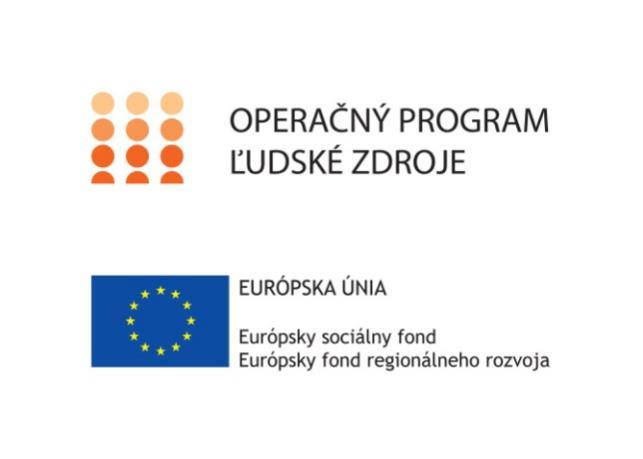 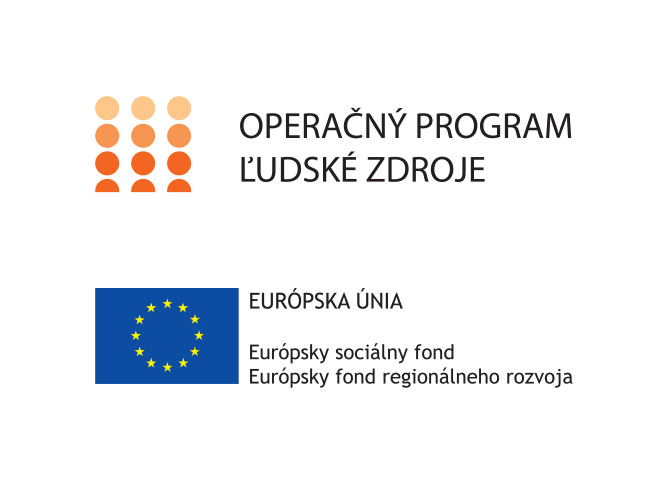 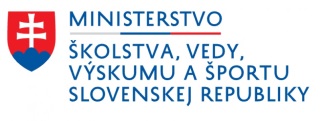 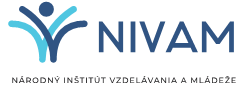 Správa o činnosti V mesiaci október som mala možnosť pracovať v triede s najmladšími deťmi materskej školy, v IV.triede “Pikulíci” vo veku 2-3 roky. Triedu navštevuje priemerne 14 detí. Svoju činnosť, aktivity som  zamerala  na:- opätovnú adaptáciu detí na prostredie materskej školy, dodržiavať režim dňa- keďže adaptačné obdobie je pri takýchto deťom individuálne, nie každé dieťa  zvládlo osamostatnenie sa v materskej škole, pokračovala som sociálnopedagogickou konzultáciou s rodičmi- snažila som sa byť nápomocná pri dodržiavaní základných hygienických návykoch /umývanie rúk pred jedlom, po použití WC, pri návrate z pobytu vonku- pri stolovaní som dbala na správne používanie lyžice a pohára- ďalej to bola pomoc pri obedňajšom odpočinku, konkrétne pri vyzliekaní a obliekaní detí- prevažná väčšina detí je zaplienkovaná, z tohto dôvodu som deťom menila plienky podľa potreby- tímovo som spolupracovala s ostatnými členmi IT, po dohode s triednou učiteľkou sme dodržiavali režim dňa a ciele pri jednotlivých deťoch v triede- ukladanie hračiek na určené miesto- vzájomná akceptácia pri hre, podelenie sa o hračku, zapájanie detí do spoločných hier- poznať si svoju značkuHry na rozvoj sebaovládania:     Pri pobyte v triede som hry prispôsobila k veku detí a tiež k aktivitám, ktoré boli deťom bližšie. Jednalo sa o jednoduché detské hry s kockami, s loptičkami. Deti majú najradšej pohyb. Spievali sme jednoduché detské a ľudové piesne, ukazovačky: Prší, prší, Kolo,kolo mlynské, Medveďku daj labku, Oli, oli Janko, Padla hruška zelená....spev som obohatila hrou na hudobnom nástroji. Pri pobyte vonku sme aktívne využivali terasu. Deti sa hrali na odrážadlách, hrali sa v piesku, gúľali si loptičky.Pri všetkých aktivitách som dbala o to, aby bol kolektív súdržný. Pri presune detí z triedy na terasu sme sa snažili spolu s učiteľkou  deti naučiť držať sa v pároch za ruky a kolektívne sa pohybovať v areály materskej školy. Keďže sa triea nachádza na poschodí, museli sme zvládať aj pohyb, chôdzu po schodoch.Každému dieťaťu som zaviedla adaptačný hárok. Pokračovala som v nich vypisovaním krátkych správ na základe pozorovania o tom, ako sa dieťa adaptuje na nové prostredie.     Deti v triede prechádzali obdobím sebapresadzovania. Niektoré  si už uvedomili dennodenný režim. Začali nadväzovať kontakty medzi sebou, pokúšali sa upútať na seba pozornosť a zaradiť sa do stredu diania. Na jednej strane vedie takéto správanie ku konkurenčnému boju hlavne tých detí, ktoré zvládli adaptačné obdobie v priebehu prvého mesiaca. No na druhej strane dochádzalo ku konfliktom s nesmelšími deťmi.Aktivity a celková činnosť v triede je zameraná jednak na precvičovanie  pamäti a vývin detskej motoriky.          K dosiahnutiu týchto cieľov prispôsobila triedna učiteľka plán práce, ktoré sme sa snažili plniť. Aj v tejto triede som pozorovala a snažila som sa byť nápomocná pri plnení výchovno-vzdelávacích plánov spolu s vyučujúcimi. V  mesiaci november  som mala možnosť pracovať aj v triede s najstaršími deťmi materskej školy, s predškolákmi.V B.triede - “Mušky svetlušky”, sú  deti vekovo zmiešané. Celkový počet je 23 detí. Dochádzku povinnej predškolskej dochádzky si plní 10 detí. Odloženú školskú dochádzku majú 3 deti. Ostatné deti sú veku 4-5 rokov. V triede sú aj “pôvodné deti”, to sú tie, ktoré navštevujú “B”triedu od troch rokov.Od septembra boli na triedu zaradené deti aj z triedy “Jašteričky” a z triedy “Pikulíci”, ktorým bola odložená povinná školská dochádzka.Pôvodné deti si získali, nadobuzdli určité skúsenosti z predchádzajúcich rokov a postupne sa im podarilo rozdeliť role moci v triede. Skupinka piatich chlapcov často krát marí svojim vyzývavím, nevhodným správaním aktivity učiteľky. Chlapci používajú neslušné slová, odvrávajú. Pri aktivitách, pri ktorých sa kreslí, maľuje, prejavujú nezáujem o zapájanie sa do aktivít.Snažila som sa o rozhovor s rodičmi snažila som sa viesť sociálnopedagogickú konzultáciu. Žiaľ, spolupráca s niektorými je nemožná. Odmietajú sa o probléme rozprávať. Niektorí sa snažia o nápravu o usmernenie dieťaťa.      Jeden chlapec /predškolák/ bol tiež riešený, rodičia boli upozornení na nevhodné správanie a časté vyvolávanie  bitiek v triede medzi chlapcami. Po konzultácii s rodičmi sme sa aj s vučujúcimi na triede dohodli, že sa bude stračne každý deň zapisovať chlapcove správanie. Podľa záznamov, ktoré som mala k dispozícii sa chlapčekove správanie posunulo k lepšiemu. Prevládajú zápisy “bez problémov”. Chlapci sa najradšej  hrajú so stavebnicami, s legom. Po úspešne zvládnutej aktivite dostanú lego za odmenu.V triede sú aj dve neprehliadnuteľné dievčatá z nižšieho sociálneho prostredia. Obidve sú predškoláčky, - majú povinnú predškolskú dochádzku. Dievčatká sú často posielané z materskej školy domov z dôvodu zistenia vší. Obidve chodia v obnosných, zapáhajúcich veciach. Mtky si ich nechávajú zo 2-3 dni doma, vlasy im ostrihajú skoro až do hola.  Po týchto vykonaných opatreniach odmietajú vstúpiť do triedy. Plačú, chcú ísť domov. Matky dievčat sú obidve nezamestnané. Jedno dievčatko pochádza zo 4 súrodencov. Tí navštevujú Špeiálnu základnú školu v B.Štiavnici.Túto školu navštevujú vo väčšej miere deti z rómskych rodín. Z rozhovoru matky som sa dozvedela, že výskyt vší u svojej dcéry pripisuje kontaktu svojich detí s rómskymi deťmi.Matka žije sama s deťmi, evidovaná je na ÚPSVaR v Banskej Štiavnici. Žijú z dávok v hmotnej núdzi. Ako uviedla, aj z tohto dôvodu nemá dostatok financií, aby si zakúpila šampóny proti všiam. Strihanie dcéry je pre ňu najjednoduchšie.Aj druhá matka žije sama so svojou jednou dcérou. Aj táto matka je evidovaná na ÚPSVaR v Banskej Štiavnici. Deti v triede ich však vždy do kolektívu prijmú bez zábran. Aj pri týchto hygienických problémoch som sa snažila dievčatá začleniť do kolektívu spolu s vyučujúcimi na triede.  Pri práci, pri rozhovoroch s deťmi mi neuniklo, že veľa detí má poruchu vo výslovnosti.Aj na túto tému som zamerala rozhovory s rodičmi. Väčšina z nich navštevujú logopedické poradne. Tí, ktorí neriešili tento problém, po mojom upozornení na túto skutočnosť zvážili závažnosť problému a riešia kontakty na Centrum špeciálno-pedagogického poradenstva.Žiaľ v okrese Banská Štiavnica nie je dostatok logopédov. Rodičia navštevujú logopedické poradne aj mimo okresu. Čakacie doby, kedy sa dieťa dostane podľa poradovníka na ambulantné konzultačné hodiny sa pohybujú približne pol roka. V tomto mesiaci som podľa plánu práce mala vypracovať s deťmi kresebné testy školskej zrelosti.     V “B”.triede som si z detí vytvorila 3 skupinky. Každý dostal výkres a obyčajnú ceruzku.Ciele využívania testu sú:-  pracovné tempo /pomalé, stredné, rýchle/- pracovný štýl dieťaťa /málo skúsenostíns kreslením, veľa skúseností s kreslením/- vizuálne schopnosti- schopnosti zapamätávania- verbálne porozumenie- matematické schopnosti- všeobecná úroveň vývinuKresebný test som vypracovala podľa inštrukcií sociálneho pedagóga z CPPPaP v Banskej Bystrici.Nie všetky deti sú dostatočne pripravené, spôsobilé pre vstup do školy.Medzi prejavy nespôsobilosti sa zaraďuje oneskorený vývin reči, citová labilita, hravosť, nadmernú pohyblivosť,rýchlu unaviteľnosť pozornosti, zábudlivosť...Neodmysliteľnou súčasťou sú:- nedostatkyv vo výchovnom prostredí- nedostatky v somatickom vývine- neurotický povahový vývin- ranné poškodenie CNS- výrazne podpriemerný intelekt Hodnotenie kresieb som vypracovala na základe príručky pre administráciu a  založila k hodnotiacim hárkom.Kresby tvoria prílohu správy. Pri odovzdávaní detí pri odchode z MŠ ma oslovila matka 5 ročného chlapca. Zaujímala sa o správanie svojho syna počas pobytu v materskej škole. Doma sa jej javí že je veľmi tichý, uzavretý, na otázky odpovedá iba áno - nie.         Matke som podala nasledovné informácie:Syn zmení správanie v okamihu, kedy matka zatvorí dvere na triede a opustí materskúškolu.  Chlapecovo správanie sa zmení: vyvoláva nezhody medzi kamarátmi, neochotne sa zapája do aktivít, nerád robí kolektívne činnosti, najradšej by behal po triede a robil si svoj program. Chlapček je predškolák s odloženou školskou dochádzkou.Matka mi uviedla rodinné informácie - žije s priateľom a syn si s ním nerozumie. Uviedla, že ho nemá rád. Z tohto dôvodu je doma uzavretý, nekominikatívny.Odporučila som jej, aby   synovi venovala viac času. Výlety, spoločenské hry, spoločné chvíle by mali venovať rozprávaniu o prežitých denných zážitkoch.Triedu navštevuje aj chlapček rómskeho pôvodu. V kolektíve je obľúbený, nepostrehla som žiadne osočovanie zo strany detí. Tiež je predškolák s odloženou školskou dochádzkou. Aktivity, výchovno-vzdelávací proces bol vedený prostredníctvom týždenných plánov, ktoré vypracovala vyučujúca triedy. Boli zamerané tématicky k ročnému obdobiu, alebo prispôsobené k aktuálnemu kalndárnemu obdobiu.Využili sme nádielku snehu - stavali sme snehuliakov, šúchali sa z briežku na lopatách, guľovali sme sa.Témy “Mikuláš.Vianoce,” boli medzi deťmi veľmi oblúbené. Deti si vyzdobili triedu, tešili sa z mikulášskych darčekov. Spoločnne sme pripravili aj vianočný program.Žiaľ chrípkové ochorenia detí ako aj ich  neprítomnosť bol dôvod, že sme sa s programom nemohli prezentovať.Činnosť v triede sme prispôsobili hlavne k počasiu. Využili sme slnečné počasie a prevažnú časť doobedňajšieho času sme trávili s deťmi na čerstvom vzduchu. Zapojili sme sa do projektu TAKE ME OUT. Spoločne s vyučujúcimi sme strávili všetky vzdelávacie aktivity na pobyte vonku. Využili sme nádielku snehu - stavali sme snehuliakov, šúchali sa z briežku na lopatách, guľovali sme sa.Práca s deťmi bola zaujímavá. Pracovala som v tíme, kde som sa snažila byť nápomocná pri plnení plánovaných činností, ktoré boli v súlade s výkonným štandardom, ako aj výkonnou úrovňou.Ukážky z kresebných testov školskej zrelosti: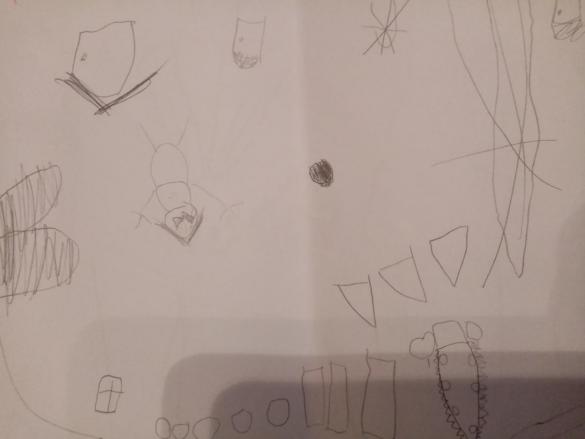 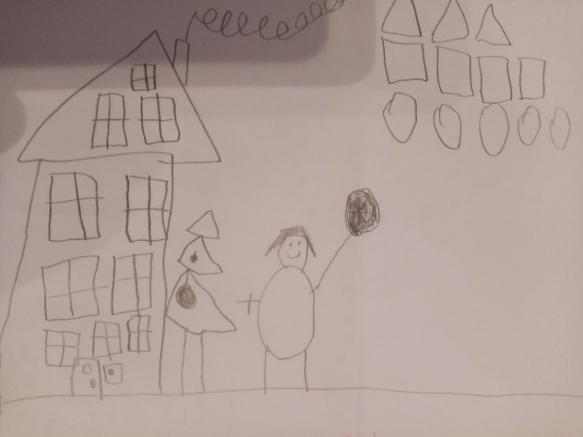 